          Чёваш Республикин в.рент\пе =амрёксен политики министерстви                       хавшак сывлёхлё ачасене в.рентсе \стерекен          «+.рп\ри п.т.м.шле п.л\ паракан ятарлё(т\рленме пулёшакан)                                        2-м.ш интернат –шкул»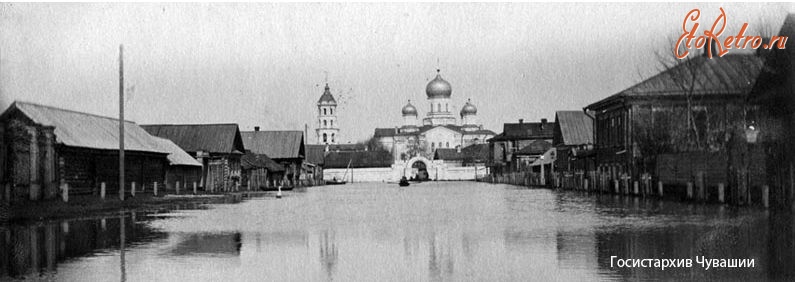      Элла Дмитриевён  «+.рп\» калавне            вĕрентмелли материалсем                           Проект ĕ=ĕ                                                     ,= тёвакан.                                  +.рп\ри п.т.м.шле п.л\ паракан ятарлё                                           (т\рленме пулёшакан)  2-м.ш интернат –                                               шкул.нче  чёваш ч.лхи в.рентекен                                                   Николаева Наталия Алексеевна                                       +.рп\-2012=       Элла Дмитриевён  «+.рп\» калавне            вĕрентмелли материалсем                           Проект ĕ=ĕ                                    Тупмалли?                                                                                 стр?1?Ум.н калани------------------------------------------1-2 2?Проект .=.н т.ллев.сем_______________33?Проект .=.н задачисем________________44?Тухё=лёх.___________________________55?Актуаллёх.__________________________66?Т.п шухёш._________________________ 77?,= технологий.______________________  88? ,=е йĕркелемелли режимсем?_________ 99? Мелсем____________________________1010?Меслетсем_________________________117?Проекта хутшёнакансем_______________128?Проекта пурнё=а к.ртмелли вырён______139?Проекта пурнё=а к.ртмелли тапхёрсем__1410?Т.р.слемен шухёш__________________1511? Теори бази------------------------------------------1611?Пулмалли результат_________________1712? Проекта пурнё=а к\ртмелли тапхёрсем-  18-2313? Проект .=.н результач.------------------------24-2514?+ыхёну тытмалли информаци_________26 14?Проектпа усё курасси________________27                                                            Тёван йёваран хакли ним.н те =ук??                                                                               Ваттисен сёмах.?             Эпир =ёлтёрлё йёхран?  Т.р.ссине п.лес тесесс.н  Итле:аваллёх м.н калать?  Тёван сёмах: тёван к.тес.м +.р т.рл. вёрттёнлёх упрать?                                          Ё=тан эпир =уралнё-килн.                                         +ак аслё =утё т.нчене;                                         М.нрен хёват та шанчёк илн.;                                         К.л тунё хёш турёсене; М.нле =улсем илсе =итерн.Пире =ут Атёл х.ррине;М.нле сёмах чуна витерн.;М.н лёплантарнё ч.рене;                                        М.нле =ёлтёрсем шутланё                                        М.н авалтан асаттесем;                                       +ут телее епле туптанё;                                        Камсем эпир: эй чёвашсем? Т.р.ссине п.лес тесесс.н Итле: аваллёх м.н калать? Ёна чунпа туйма п.лсесс.н М.нпур вёрттёнлёхне у=ать???                                            Любовь Шашкина?                                                                                                                1                                                                                                                              Ум.н калани?     Эпир .л.к пулса иртн. тата хальхи .=семпе пулёмсем: =ынсем: аякри =.р шывсем =инчен  п.лме тёрёшатпёр? Анчах та хамёр =уралнё =.р шыв =инчен пир.н яланах ытларах п.л\ илме тёрёшмалла? Чёваш  халёх пурнё=не: наци историне: кулленхи ырё йёла й.ркене кунран кун астуса та хисеплесе пурёнмалла?+ын хайне =уратнё халёхран уйрём тёма пултараймасть? Тёван =.р с.ткен.пе вёй-хал илсе:халёхёмёрён =.р пин юрри-сёввипе чунне пуянлатса: =.р пин сёмах.пе ёс-тённе аталантарса \сн. кашни =ын хёй те тёван =.р.н : тёван халёхён п.р п.т.м пуянлёх. пулса тёрать? +акна шута илсе: т.пе хурса ачасене т.пчев  .=.пе кёсёклантарса ямалла? Апла пулсан хамёр =уралнё вырёнсем =инчен ытларах п.л\ илме : материалсем пу=тарса т.пчеме тивет?Кунран-кун =ак .=е в.ренекенсене  явё=тарсан тёван халёхёмёр культурин п.р ахах. те малашлёхри истори тусан.пе хупланса =ухалм.чч.? +амрёк т.пчев=.сене тёван ен пурнё=не аваллёхран пу=ласа паянхи кунччен т.пчес: историш.н паха п.р факта та пёрахё=ламасёр пу=тарас: пулас ёрусемш.н  упраса хёварма  хёнёхтармалла? Тёван тавралёхри т.рл. историлл. событисемпе =ыхённё вырёнсене тухса =\ресе паллашма: т.пчеме: экскурсисем : походсем й.ркелесе т.пчев .=не тарёнлатса пымалла? +акён пек проект .=. ачасен ёс-тённе =ив.члетет:чун-ч.рене т.рл. туйёмсемпе пуянлатать: этем.н =ынлёх туйёмне тарёнлатать?  Тёван =.ршыв пир.н т.п пуян пулнине ачасем п.ч.крен ёнланса \смеллине кётартать?   Чёваш ч.лхи – халёхёмёрён  них=ан икс.лми  ёс-тён =ёл ку=. пулнине яланах асра тытма в.рентет?                                                                                                      2               Проект ĕ=.н тĕллевĕсем%- тĕпчев ĕ=ĕпе интереслентересси*- ачасен пуплевне аталантарасси*- предметпа интереслентерсе ярасси*-Чёваш республикинчи хуласен историй.пе интереслентересси*- в.ренекенсене  +.рп\ хулинче вырна=нё историре юлнё кив. =уртсемпе паллаштарни*- Историнче сыхланса юлнё =уртсем пир.н халёхён пуянлёх. пулнине ёнланни*- п.т.млет\сем тума в.рентесси*                                                                                                    3      Проект .=.н задачисем% - хайлавăн тĕп шухăшне тупмалли =ăл ку=.сене тимлесси*- проекта хак парасси*- вĕренекенсене хăйсене тĕплĕн анализ тума вĕрентесси*- презентаци йĕркелеме вĕрентесси*- т.пчев .=не  хаклама: ытларах п.л\ илме пулёшасси*                                                                                               4             Проект  .=.н тухё=лёх.%-   Ачасене чёваш халёх.н пуян историй.пе: т.рл. енл. культурипе   кёсёкланма: чёвашсен Ра==ейри тата п.т.м т.нчери вырён.пе п.лтер.шне курма: туйма хёнёхтарасси? -+.рп\ хулин историй. =инчен п.л\ парса ачасен тавра курёмне аталантарасси? -Хулан  чаплё  ентеш.сене  хисеплес  туйёма  ачасен  чун.нче вёйлатасси?  -Тёван к.тесе: =уралнё вырёна упрас: унпа киленес туйёма   аталантарасси?                                                                           5         Проект  .=.н  актуаллёх.%1)  творчествёллё тата хёйсем т.лл.н .=лесе  в.ренекенсем лайёхрах   ёша хыва==.: тарён п.л\ иле==.*2) творчествёллё .=сем: проблемёллё ыйтусем предметпа интереслентерме май пара==.*3) т.рл. информаци ресурс.семпе тата компьютер технологий.семпе усё курма май пара==.*4) ушкёнпа .=лесе =ит.н\ тума =ёмёлрах: ачасене аталанма май парать*                                                                           6                Проектён т.п шухёш.? Проект .=не пурнё=ланё май ачасем урокра илн. п.л.ве м.нле \стермеллине: малалла м.нле аталантармаллине ёнлана==.?  Проектпа .=лесе в.ренекенсен тавра курём. аталанать? Тёван ч.лхене: литературёна: тёван ен культурине ытларах хисеплеме пу=ла==.? Ачасен пултарулёх. аталанать? Ыйтусем й.ркелеме: кроссворд: кластер: альбом тума: презентаци й.ркелеме  в.рене==.?                                                                                                  7                      Ě= технологий.?,=е йĕркелемелли т.п мелсем: материала йĕркелесе пани: ачасене п.ч.к ушкёнсемпе: икшер.н е п.ччен .=леттересси: т.рл. шайри ачасемпе уйрёммён .=лени? Пу=ламёш тапхёрта в.рентекен .= йĕркине (условине) ачасене хăй вуласа парать?                                                                                                8       ,=е йĕркелемелли режимсем?1) учитель  ачасем;2) учитель  ача;3) ача1  ачасем;4) ача1  ача2,=е кашни класрах в.рен\ =ул. тёршш.пех й.ркелесе пымалла? Кашни ч.р.к в.=.нче т.р.слев .=.сем ирттермелле?                                                                                                9                    Мелсем%1) «+.рп\ хулин сён\керч.к.сем « (экскурси)? 2) +.рп\ хулин музейне кайни? 3)проект ĕ=ĕпе вĕрент\ темин тĕп ыйтăвне палăртасси? 4)проблемăсене с\тсе явни? 5) тĕпчев ĕ=не йĕркелени? 6)презентации хат.рлени? 7) стена ха=ач. кёларасси? 9) Тёван ен =инчен =ырнё сёвё альбом. хат.рлени*10) Тёван ен =инчен =ырнё ваттисен сёмах.сен пухёмне      хат.рлени*11)вĕренекенсен пĕтĕмлетĕвĕ?                 Усă курма кирлĕ дидактика              материалĕсемпе хатĕрсем% тест: кроссворд:  кластер:  \керчĕксем:  презентаци:  альбом: стена ха=ач.?                                                                                                         10                  Меслетсем%1) Элла Дмитриева пурнё=.пе: .=.-х.л.пе паллаштаратёп?2)урокра к.некери хайлавпа ачасене паллаштаратёп?3) произведение тишкерни*4)уйрёммён .=лени*5) урок-диспут*6) ыйту-хурав*7) сёнарсене хак парса сёнласси*8) кала=у-п.т.млет\*9) Тёван ен =инчен =ырнё сёвё вулавёш. ирттерни*                                                                       11          Проекта хутшёнакансем?       -+.рп\ри п.т.м.шле п.л\ паракан ятарлё (т\рленме пулёшакан) 2-м.ш интернат –шкул.нче в.ренекен ачасем*     -чёваш ч.лхипе литературине в.рентекен*                                                                                               12   Проекта пурнё=а к.ртмелли вырён?- +.рп\ хулинчи п.т.м.шле п.л\ паракан ятарлё  (т\рленме пулёшакан) 2-м.ш интернат-  шкул*- чёваш ч.лхипе литература кабинеч.*                                                                                                     13Проекта пурнё=а к\ртмелли тапхёрсем% 2012-2013 =улсем?                                                                                                    14                    Т.р.слемен  шухёш?       +амрёксен тавракурёмне анлёлатма пулёшас: =ыхёнуллё шухёшлава аталантарес: ачасене хула историй.пе: географий.пе т.пл.нрех  паллаштарма  май  тупмалли  материалсем в.рент\ .=.нче пысёк вырён йышёна==. тесе шухёшлатёп? Шкулти т.п .= мел. – урок? Вёл м.нле иртесси в.ренекенсен п.л\ шай.нчен: кёмёл еккинчен: в.ренту кёсёклёх.нчен килет? Темёна ёнлантарнё чухне учебникри материалпа =е= усё курни =ител.кс.р: ачасен тавра курёмне аталантарма:  ас-тённе вёйлатма: п.л\ шайне \стерме т.рл. материалсем усё курни пысёк пулёшу парать?  Чёваш халёх.н историй. пуян та кёткёс: уйрёмах-авалхи тапхёр.? Тёван =.ршыва юратас туйём ача пёчана питех те кирл.: вёл пир.н халёхён т.п пуянлёх.? Пир.н чёваш ч.лхи- халёхёмёрён них=ан икс.лми ёс-тён =ёлку=. пулнине кашни кун ирттерекен чёваш ч.лхи урок.сенче .нентерме тёрёшмалла? +акён пек ятарлё .=сен т.п т.ллев. - ачасен хёйсен  нес.л.сен  ч.лхине кала=у урлё аталантарма пулёшмалла : чёваш халёх истроий.пе: культурипе: йёла-й.ркипе  май килн. таран тарёнрах: туллинрех  паллаштармалла? Калас шухёшёма =апла в.=лес килет%  «Тёван ен историне п.лни: чёваш  халёх.н пурнё=не:  географине тарёнрах п.лме: кашни к.тесе хаклама - упрама в.рентет? +уралнё ял: хула:урам: ачаранпах палланё  шыв-шур:  сёрт-тёвайкки:  =ул-сукмак:  вёрман-ката =ит.некен  ёрура юрату: хисеп: мёна=лёх туйём.сене  вёратать? Тёван к.тесе хаклакан вара тёван чёваш халёхне те: =.ршывёмёра та мала хур.: в.семш.н хёй.н ёс-хакёлне: вёй-халне шеллем.»?                                                                                                   15                                        Теори бази?1?ФЕДЕРАЛЬНЫЙ ГОСУДАРСТВЕННЫЙ ОБРАЗОВАТЕЛЬНЫЙ СТАНДАРТ ОСНОВНОГО ОБЩЕГО ОБРАЗОВАНИЯ (Утвержден приказом Министерства образования и науки Российской Федерации от «17»  декабря  2010 г? № 1897)?2?ФЕДЕРАЛЬНЫЙ ГОСУДАРСТВЕННЫЙ ОБРАЗОВАТЕЛЬНЫЙ СТАНДАРТ среднего (полного) общего образования (УТВЕРЖДЕН приказом Министерства образования и науки Российской Федерации от «17» мая 2012 г? № 413)?3?? П.т.м.шле п.л\ паракан вётам шкулта чёваш литератури в.рентессин патшалёх ви=и (стандарч.)\\ В?Н?Пушкин?- Чёваш Республикин В.рент\ институч. 2000 =ул?4??Чёваш сёмах.? Вырёс шкул.н 8-м.ш класс. валли: О?И? Печников: М?Н?Печникова  Чёваш  Республикин  В.рен\ тата =амрёксен политикин  министерствин шкулсенче усё курма с.нн.? Т\рлетсе =.нетн. 2-м.ш кёларём  Шупашкар Чёваш к.неке издательстви 2008-283с?5? Чёваш халёх пултарулёх.? Ваттисен сёмах.сем? О?Н?Терентьева пухса хат.рлен.- Шупашкар: Чёваш к.неке издательстви 2007=?6? Вырёс шкул.н 8-м.ш класс.нчи чёваш я.лхи урок.сем%меслет с.н.в.сем/О?И?Печников:М?И?Печникова?-Шупашкар% Чёваш Республикин  в.рен\ институч.н издательство центр.:2010?-143с? 7?Волков М?К? Чăваш чĕлхине иккĕмĕшле е ютла вĕрентессин меслетлĕхĕ(методики) \\ М?К?Волков: О?И?Печников -  Шупашкар: 2008=?                                                                                     16             Пулмалли результат%- тест*- кроссворд*- ваттисен сёмах.сен пуххи*- презентаци*- сёвёсен пуххи*- стена ха=ач.*                                                                                                 17 Проектпа усё курмалли вёхётпа тапхёр%1?Хат.рлен\ тапхёр.%Кашни ача харпёр хёй .=лет? Малтанхи урокра в.ренекенсем хайлава вуласа туха==. ?/керч.ксем \керме хат.рлене==.? Килте творчествёллё  .=  туса килмелле%- тест?- кроссворд?-хайлав тёрёх сюжетлё \керч.ксем тёва==.? - кластер?-«+.рп\» п.лтер.ш.пе =ыхённё фото\керч.ксем  интернет урлё тупа==.?                                                                                                                 18               Ачасем хёйсене валли =ак таблицёран .= суйласа илсе хушамач.сене =ырса хура==.?                                                                                                                   19                        Проект .=.?1? Тест?Т.пчев .=.н т.ллев.%- тест тума в.ренесси?- ыйтусене т.р.с лартасси?1? «+.рп\» хайлава кам =ырнё?       а) Э?Дмитриева       ё) Ева Лисина       б) Юрий Сементер                          Хурав% (а)2? Ваттисен сёмах.сен икк.м.ш пайне туп?1? Тёван йёваран хакли-  нимен те (=ук)2?Тёван =.ршыв ёшши- ч.рем туллии(ырри)?3?Тёван с.ршывра х.вел те (ёшёрах)4? …3?  +.рп\ хули хё=ан ник.сленн.;а) 1785;         ё) 2012;      б) 1589;                       Хурав% (б)4? Мён +авала м.нле юхан шывсем юхса к.ре==.;а) Ункёё) Атёлб) К.=.н +авал	   Хурав%(а:б)5? +.рп\ хули вырён.нче малтан м.нле ял пулнё; а) вырёс ял. =) тутар ял. б) чёваш ял.                      Хурав%(б)                                                                                        202? «Юратнё +.рп\» кроссворд?     Ачасен кайёк  яч.сене =ырмалла?1) Хир-хир урлё :хир урлё: ял-ял урлё: ял урлё эреветл.-теветл. х.р килет?2)Кун.пе шывра тёрать: миххе пулё тултарать?3)Хура йёмёкён юрри хитре?4)Х.рл. кёкёрлё: хура =унатлё?5)Ч.рни =ив.ч: ку=. =аврака: сёмси кукёр: =унач. сарлака? Т.пчев .=.н т.ллев.%- кроссворд тума в.ренесси?- ыйтусене т.р.с лартасси?Результат% кроссворд тума в.рене==.?                                                                                                                   213? КластерТ.пчев .=.н т.ллев.%- кластер тума в.ренесси?- «+.рп\» сёмаха ёнлантаракан япала  яч.сене тупасси?                Мён +авал             Ункё           крепость хула	кремль        	чугун =ул                                  автомобильРезультат% кластер тума в.рене==.?                                                                                                                    224? Ваттисен сёмах.сен пуххи?    Т.пчев .=.н т.ллев.%-  «Тёван ен» сёмаха    ёнлантаракан ваттисен сёмах.сене тупасси?5?Альбом «Тёван ен» =инчен =ырнё чёваш поэч.сен сёввисем?Т.пчев .=.н т.ллев.%- к.некесенче сёвёсем шыраса тупса кирлине суйласа илесси?- альбом й.ркелеме в.рентесси?                                                                                                              6?Ха=ат хат.рлени?Т.пчев  .=.н т.ллев.%- Ха=ат кёларма в.рентесси?- +уралнё вырёна юратма: хисеплеме в.рентесси?- Тёван тавралёха упрама в.рентесси?                                                                                                            237? Проект .=.н результач.семпе хаклав критерий.сем% \керч.ксем: тест: кроссворд: кластер: ха=ат:ваттисен сёмах.семпе   сёвёсен пуххи: презентаци?                К.тн. =им.=.% 1?Э?Дмитриевён «+.рп\» хайлавне в\ренн\ чухне усё              курмалли =.н. технологисемпе материалсем? 2? Презентаци? 3?Сёвёсен пуххи* 4?Сён\керчексен пуххи? 5?Стена ха=ач.?                                                                                                          24                           П.т.млет\?     +акён пек проект  .=.сем  ачасен тавракурёмне аталантара==.? Ку таврари чёвашсен пурнё=. =инчен ачасене п.лни пит. аван пул.чч. тесе шутлатёп? Малашне те +.рп\ хули аталанса пытёр: ун =.р. =инче паллё та пултаруллё =ынсем =ит.нчч.р тесе малалла та тёрёшса .=лесен: шкул ачисем Чёваш Енри историре юлнё культура =урч.сене упрама в.рен.=: чёваш халёх.ш.н .=леме: унён культурине: ёс-хакёлне: т.рл. енл. пурлёхне  \стерессиш.н тапа=лан.=: чёвашлёха упрама в.рен.=?      В.ренекенсене =акён пек  .=сем  чёваш культурине сыхласа хёварас  .=е: хавхаланса т.пчеме: халёх историне п.лме хавхалантара==. тесе шутлатёп? Хамён проект .=.нче  ачасене +.рп\ хулин историй.пе: унён пуян культурипе паллаштарас килч.? Кашни =ын хёйне =уратнё халёхпа: хёй пурёнакан тавралёхпа уйрёлми =ыхённё? Ачаран чён-чён гражданин: патриот \стерес тесен ёна тёван халёхён ёс-хакёл тата пурлёх культурипе т.пл.н паллаштармалла? Ачасене ял: хула историй.не: географий.не тарёнрах п.лме: кашни к.тесе хаклама – упрама верентмелле? Кунран-кун ачасен ёс-хакёлне пуянлатма: п.л\ шайне \стерме: тавра курёмне анлёлатмалла?  В.рент\ре т.рл. енл. .=сем й.ркелесе пыни: ачасене вёл е ку .=пе ытларах интересленме пулёшать? В.рентекен.н вара т.р.с =ул кётартса пымалла?                                                                                                                25                                                                                                                   +ыхёну  тытмалли информаци? 429900г? Цивильск: ул? Первомайская дом 70 8917 066 91 22                                                                                                            26             Проектпа усё курасси%- «Э? Дмитриевён калавне в.рентмелли материалсем» проект        .=.пе чёваш ч.лхипе литература урок.сенче усё курма пулать?- Шкул сайч.?- Хамён сайт?- Нацпортал сайч.?                                                                                                        27                                                                                          Проекта пурнё=а к.ртмелли тапхёрсем                       ,=.н содержаний.?1?Хат\рлен\   тапхёр. – 2012=?авён уйёх.-2013=?раштав уйёх.?Ачасем =ак .=сене тёва==.:- в.ренекенсем проект темипе: план.пе: й.ркипе паллаша==.?- Э?Дмитриевён «+.рп\» хайлавне вула==.?- =ырвё= хускатнё проблемёсене тупса палёрта==.?Результат%– проект темипе: план.пе: й.ркипе паллашр.=?- Э?Дмитриевён «+.рп\»» хайлав.пе паллашр.=?2? Т.п .= тапхёр. ?2013=?кёрлач уйёх.-     пуш уйёх.Ачасем =ак  .=сене тёва==.%      1?Кашни ача хёйне валли .= суйласа илни?       2?Тест й.ркелени?       3?Кроссворд валли ыйтусем шырани?       4?Хайлав тёрёх \керч.ксем \керени?       5? Урокра кластер туни?       6?Интернетра «+.рп\» темёпа \керч.ксем шырани?       7?Тёван ен =инчен ваттисен сёмах.сем шырани?       8?Тёван ен   =инчен сёвёсем хат.рлени?       9? Стена ха=ач. тума материалсем  хат.рлени?Результат%           1?Тест хат.рлер.=?            2?Кроссворд тур.=?3?Хайлав тёрёх \керч.ксем тур.=?4?Ваттисен сёмах.сене пухр.=?5? Урокра кластер тур.=?6?Сёвё=сем тата ваттисен сёмах.сем тупр.=?7?Хайлавра хускатнё проблемёсене тупса палёртр.=?8? «Сёвёсен пуххи» альбом й.ркелер.=?3?П.т.млет\ тапхёр. ? 2013= пуш уйёх.- ака уйёх.?Ачасем  =ак  .=сене тур.=%1?Материалпа усё курса презентаци й.ркелер.=?2?Ваттисен сёмах.сен тата сёвёсен альбомне тур.=?3?Стена ха=ач. кёларч.=?№Хушамат: ятклассТума с.нн. .=семУчитель панё консультаци1?8Э?Дмитриева хайлав.пе палаша==.?Э?Дмитриева хайлав.пе паллашёр                                                                           2?8Хайлава вуласа тест ыйтёв.сем хат.рлемелле?Тест хурав.сенче ялан т.р.сси пулмалла?3?8Хайлав тёрёх сюжетлё \керч.ксем \кермелле?/керме хут: т.рл. сёрё кирл.?4?8 «а»:8 «б»Кроссворд валли ыйтусем хат.рлемелле: кроссворд туса килмелле?Кроссворд й.ркелемелле? Хурав. т.р.с =е= пулмалла? Сёмахсене т.р.с вырна=тармалла?6?8Интернет урлё «+.рп\» п.лтер.шпе =ыхённё фото\керч.ксем тупмалла?Кил.шекен фото\креч.ксемпе усё курмалла?7?8 «б»«Тёван ен» темёпа ваттисен сёмах.сем тупмалла?Библиотекёна кайса к.некесенче шырамалла?8?8 «б»Тёван ен  =инчен =ырнё сёвёсене пухса альбом тумаллаАльбомра поэтсен сёввисем  пулмалла9?8Презентаци тумалла?12 слайдран ытлашши пулмалла мар: чи кирлине кёна суйламалла?10?8 «а»Ха=ат кёлармалла?Ха=атра +.рп\ хули =инчен к.скен =ырмалла?11?8 «а»:«б»/керч.ксен выставкине хат.рлемелле?+.рп\  хулин иртн. Тата хальхи вёхётне \керсе кётартма юрать?ч..ккее==кк..рреннпеликаншёёённккёёёрчччууййёёпп\\хх...